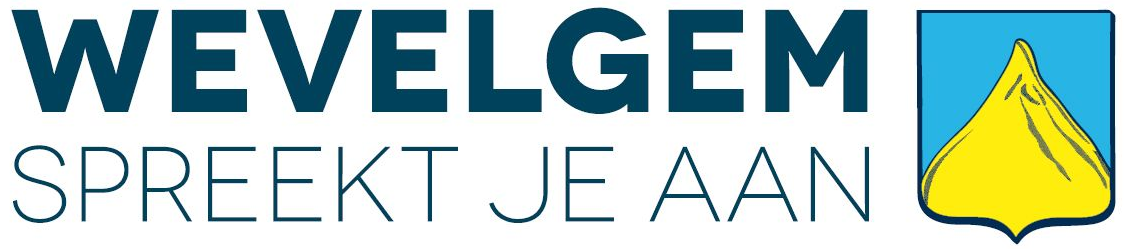 Registratie gedeeld verblijfDE AANVRAGER (HUISVESTING VERLENENDE OUDER (ouder bij wie het kind niet is ingeschreven)Naam en voornaam: ………………………………………………………….…………………………………………………..E-mail:...........................................................@...................................................Adres: …………………………………………………………………………………………………..  8560 WEVELGEMDatum: Handtekening aanvrager:DE NIET-ONTVOOGDE MINDERJARIGE KINDEREN Naam kind:...........................................................................................................Naam kind:...........................................................................................................Naam kind: ......................................................................................................... Naam kind: ..........................................................................................................BIJ TE VOEGEN BEWIJSSTUKKEN: 
Document over de regeling van de huisvesting van het kind: Gerechtelijke beslissing wat de huisvesting van het kind betreft (vonnis, arrest…) OFGezamenlijk akkoord wat de huisvesting van het kind betreft (notariële akte, bemiddelingsakkoord,…) OFAkkoord van de andere ouder (zie hieronder) Kopie van de identiteitskaart:Van de aanvrager ENVan ouder die toestemming geeftSCHRIFTELIJKE AKKOORD VOOR DE REGISTRATIE VAN HET GEDEELD VERBLIJF Naam en voornaam: …………………………………………………………………………………………………….……….E-mail: ..........................................................@....................................................Datum:Handtekening: